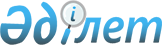 О внесении изменений в решение районного маслихата от 13 декабря 2011   года № 4С39-1 "О бюджете района на 2012-2014 годы"
					
			Утративший силу
			
			
		
					Решение Егиндыкольского районного маслихата Акмолинской области от 10 декабря 2012 года № 5С 10-1. Зарегистрировано Департаментом юстиции Акмолинской области 14 декабря 2012 года № 3542. Утратило силу в связи с истечением срока применения - (письмо Егиндыкольского районного маслихата Акмолинской области от 18 апреля 2013 года № 44)      Сноска. Утратило силу в связи с истечением срока применения - (письмо Егиндыкольского районного маслихата Акмолинской области от 18.04.2013 № 44).      Примечание РЦПИ:

      В тексте сохранена авторская орфография и пунктуация.

      В соответствии с подпунктом 4) пункта 2 статьи 106 Бюджетного кодекса Республики Казахстан от 4 декабря 2008 года, подпунктом 1) пункта 1 статьи 6 Закона Республики Казахстан от 23 января 2001 года «О местном государственном управлении и самоуправлении в Республике Казахстан» районный маслихат РЕШИЛ:



      1. Внести в решение Егиндыкольского районного маслихата «О бюджете района на 2012-2014 годы» от 13 декабря 2011 года № 4С39-1 (зарегистрированное в Реестре государственной регистрации нормативных правовых актов № 1-8-118, опубликованное 16-23 января 2012 года  в районной газете «Егіндікөл») следующие изменения:



      пункт 1 изложить в новой редакции:

      «1. Утвердить бюджет района на 2012-2014 годы согласно приложениям 1, 2, 3 соответственно, в том числе на 2012 год в следующих объемах:



      1) доходы – 984339,7 тысяч тенге, в том числе по:

      налоговым поступлениям – 96493 тысяч тенге;

      неналоговым поступлениям – 2115,5 тысяч тенге;

      поступлениям трансфертов – 885731,2 тысяч тенге;



      2) затраты – 1022474,2 тысяч тенге;



      3) чистое бюджетное кредитование – 8045 тысяч тенге, в том числе:

      бюджетные кредиты – 9958 тысяч тенге;

      погашение бюджетных кредитов – 1913 тысяч тенге;



      4) сальдо по операциям с финансовыми активами – -4778 тысяч тенге, в том числе:

      приобретение финансовых активов – 1003 тысяч тенге;

      поступления от продажи финансовых активов государства – 5781 тысяч тенге;



      5) дефицит (профицит) бюджета – -41401,5 тысяч тенге;



      6) финансирование дефицита (использование профицита) бюджета – 41401,5 тысяч тенге:

      поступление займов – 0 тысяч тенге;

      погашение займов – 2637,6 тысяч тенге;

      используемые остатки бюджетных средств – 44039,1 тысяч тенге.»;



      приложения 1, 4, 5 к указанному решению изложить в новой редакции, согласно приложениям 1, 2, 3 к настоящему решению.



      2. Настоящее решение вступает в силу со дня государственной регистрации в Департаменте юстиции Акмолинской области и вводится в действие с 1 января 2013 года.      Председатель сессии

      районного маслихата                         С. Саканов      Секретарь

      районного маслихата                        Р. Муллаянов      СОГЛАСОВАНО      Аким Егиндыкольского района                Д. Журумбаев

Приложение 1 к решению      

Егиндыкольского районного маслихата

от 10 декабря 2012 года № 5С 10-1  

Бюджет района на 2012 год

Приложение 2 к решению      

Егиндыкольского районного маслихата

от 10 декабря 2012 года № 5С 10-1   

Целевые трансферты из республиканского бюджета на 2012 год

Приложение 3 к решению      

Егиндыкольского районного маслихата

от 10 декабря 2012 года № 5С 10-1   

Целевые трансферты из областного бюджета на 2012 год
					© 2012. РГП на ПХВ «Институт законодательства и правовой информации Республики Казахстан» Министерства юстиции Республики Казахстан
				категориякатегориякатегориякатегорияСуммаклассклассклассСуммаподклассподклассСуммаI. Доходы984339,71Налоговые поступления9649301Подоходный налог45572Индивидуальный подоходный налог455703Социальный налог534201Социальный налог5342004Hалоги на собственность332681Hалоги на имущество195563Земельный налог6134Hалог на транспортные средства78285Единый земельный налог527105Внутренние налоги на товары, работы и услуги45612Акцизы2753Поступления за использование природных и других ресурсов30104Сборы за ведение предпринимательской и профессиональной деятельности127608Обязательные платежи, взимаемые за совершение юридически значимых действий и (или) выдачу документов уполномоченными на то государственными органами или должностными лицами6871Государственная пошлина6872Неналоговые поступления2115,501Доходы от государственной собственности260,55Доходы от аренды имущества, находящегося в государственной собственности2597Вознаграждения по кредитам, выданным из государственного бюджета1,504Штрафы, пени, санкции, взыскания, налагаемые государственными учреждениями, финансируемыми из государственного бюджета, а также содержащимися и финансируемыми из бюджета (сметы расходов) Национального Банка Республики Казахстан11001Штрафы, пени, санкции, взыскания, налагаемые государственными учреждениями, финансируемыми из государственного бюджета, а также содержащимися и финансируемыми из бюджета (сметы расходов) Национального Банка Республики Казахстан, за исключением поступлений от организаций нефтяного сектора110006Прочие неналоговые поступления7551Прочие неналоговые поступления7554Поступления трансфертов885731,202Трансферты из вышестоящих органов государственного управления885731,22Трансферты из областного бюджета885731,2Функциональная группаФункциональная группаФункциональная группаФункциональная группаФункциональная группаСуммаФункциональная подгруппаФункциональная подгруппаФункциональная подгруппаФункциональная подгруппаСуммаАдминистратор бюджетных программАдминистратор бюджетных программАдминистратор бюджетных программСуммаПрограммаПрограммаСуммаНаименованиеСуммаII. Затраты1022474,201Государственные услуги общего характера1563421Представительные, исполнительные и другие органы, выполняющие общие функции государственного управления140634112Аппарат маслихата района (города областного значения)11720001Услуги по обеспечению деятельности маслихата района (города областного значения)11720122Аппарат акима района (города областного значения)53547001Услуги по обеспечению деятельности акима района (города областного значения)47335,2002Создание информационных систем59003Капитальные расходы государственного органа6152,8123Аппарат акима района в городе, города районного значения, поселка, аула (села), аульного (сельского) округа75367001Услуги по обеспечению деятельности акима района в городе, города районного значения, поселка, аула (села), аульного (сельского) округа68910,9022Капитальные расходы государственного органа6456,12Финансовая деятельность552459Отдел экономики и финансов района (города областного значения)552003Проведение оценки имущества в целях налогообложения126010Приватизация, управление коммунальным имуществом, постприватизационная деятельность и регулирование споров, связанных с этим4269Прочие государственные услуги общего характера15156459Отдел экономики и финансов района (города областного значения)15156001Услуги по реализации государственной политики в области формирования и развития экономической политики, государственного планирования, исполнения бюджета и управления коммунальной собственностью района (города областного значения)14747002Создание информационных систем59015Капитальные расходы государственного органа35002Оборона4451Военные нужды189122Аппарат акима района (города областного значения)189005Мероприятия в рамках исполнения всеобщей воинской обязанности1892Организация работы по чрезвычайным ситуациям256122Аппарат акима района (города областного значения)256006Предупреждение и ликвидация чрезвычайных ситуаций масштаба района (города областного значения)25603Общественный порядок, безопасность, правовая, судебная, уголовно-исполнительная деятельность2491Правоохранительная деятельность249458Отдел жилищно-коммунального хозяйства, пассажирского транспорта и автомобильных дорог района (города областного значения)249021Обеспечение безопасности дорожного движения в населенных пунктах24904Образование417102,61Дошкольное воспитание и обучение26494464Отдел образования района (города областного значения)26494009Обеспечение дошкольного воспитания и обучения24886021Увеличение размера доплаты за квалификационную категорию воспитателям детских садов, мини-центров, школ-интернатов: общего типа, специальных (коррекционных), специализированных для одаренных детей, организаций образования для детей-сирот и детей, оставшихся без попечения родителей, центров адаптации несовершеннолетних за счет трансфертов из республиканского бюджета178040Реализация государственного образовательного заказав дошкольных организациях образования14302Начальное, основное среднее и общее среднее образование372398,5464Отдел образования района (города областного значения)372398,5003Общеобразовательное обучение367265,5064Увеличение размера доплаты за квалификационную категорию учителям организаций начального, основного среднего, общего среднего образования: школы, школы-интернаты: (общего типа, специальных (коррекционных), специализированных для одаренных детей; организаций для детей-сирот и детей, оставшихся без попечения родителей) за счет трансфертов из республиканского бюджета51339Прочие услуги в области образования18210,1464Отдел образования района (города областного значения)18210,1001Услуги по реализации государственной политики на местном уровне в области образования7416004Информатизация системы образования в государственных учреждениях образования района (города областного значения)910005Приобретение и доставка учебников, учебно-методических комплексов для государственных учреждений образования района (города областного значения)4730012Капитальные расходы государственного органа115015Ежемесячные выплаты денежных средств опекунам (попечителям) на содержание ребенка-сироты (детей-сирот), и ребенка (детей), оставшегося без попечения родителей за счет трансфертов из республиканского бюджета4239,1020Обеспечение оборудованием, программным обеспечением детей-инвалидов, обучающихся на дому за счет трансфертов из республиканского бюджета80006Социальная помощь и социальное обеспечение42810,62Социальная помощь29867,6451Отдел занятости и социальных программ района (города областного значения)29867,6002Программа занятости7888004Оказание социальной помощи на приобретение топлива специалистам здравоохранения, образования, социального обеспечения, культуры, спорта и ветеринарии в сельской местности в соответствии с законодательством Республики Казахстан2085005Государственная адресная социальная помощь453007Социальная помощь отдельным категориям нуждающихся граждан по решениям местных представительных органов2375,6010Материальное обеспечение детей-инвалидов, воспитывающихся и обучающихся на дому169014Оказание социальной помощи нуждающимся гражданам на дому4412016Государственные пособия на детей до 18 лет2075017Обеспечение нуждающихся инвалидов обязательными гигиеническими средствами и предоставление услуг специалистами жестового языка, индивидуальными помощниками в соответствии с индивидуальной программой реабилитации инвалида972023Обеспечение деятельности центров занятости населения94389Прочие услуги в области социальной помощи и социального обеспечения12943451Отдел занятости и социальных программ района (города областного значения)12943001Услуги по реализации государственной политики на местном уровне в области обеспечения занятости и реализации социальных программ для населения10732011Оплата услуг по зачислению, выплате и доставке пособий и других социальных выплат72012Создание информационных систем59021Капитальные расходы государственного органа208007Жилищно-коммунальное хозяйство2146411Жилищное хозяйство718458Отдел жилищно-коммунального хозяйства, пассажирского транспорта и автомобильных дорог района (города областного значения)718003Организация сохранения государственного жилищного фонда7182Коммунальное хозяйство204558467Отдел строительства района (города областного значения)204558005Развитие коммунального хозяйства450006Развитие системы водоснабжения и водоотведения2041083Благоустройство населенных пунктов9365123Аппарат акима района в городе, города районного значения, поселка, аула (села), аульного (сельского) округа9365008Освещение улиц населенных пунктов6163009Обеспечение санитарии населенных пунктов687010Содержание мест захоронений и погребение безродных226011Благоустройство и озеленение населенных пунктов228908Культура, спорт, туризм и информационное пространство659221Деятельность в области культуры19534455Отдел культуры и развития языков района (города областного значения)19534003Поддержка культурно-досуговой работы195342Спорт3246465Отдел физической культуры и спорта района (города областного значения)3246006Проведение спортивных соревнований на районном (города областного значения) уровне1246007Подготовка и участие членов сборных команд района (города областного значения) по различным видам спорта на областных спортивных соревнованиях20003Информационное пространство21102,3455Отдел культуры и развития языков района (города областного значения)17405,3006Функционирование районных (городских) библиотек13754,3007Развитие государственного языка и других языков народа Казахстана3651456Отдел внутренней политики района (города областного значения)3697002Услуги по проведению государственной информационной политики через газеты и журналы 36979Прочие услуги по организации культуры, спорта, туризма и информационного пространства22039,7455Отдел культуры и развития языков района (города областного значения)11242,7001Услуги по реализации государственной политики на местном уровне в области развития языков и культуры5226002Создание информационных систем59010Капитальные расходы государственных органов69032Капитальные расходы подведомственных государственных учреждений и организаций5888,7456Отдел внутренней политики района (города областного значения)6643001Услуги по реализации государственной политики на местном уровне в области информации, укрепления государственности и формирования социального оптимизма граждан5803003Реализация мероприятий в сфере молодежной политики500006Капитальные расходы государственного органа340465Отдел физической культуры и спорта района (города областного значения)4154001Услуги по реализации государственной политики на местном уровне в сфере физической культуры и спорта3854004Капитальные расходы государственного органа30010Сельское, водное, лесное, рыбное хозяйство, особо охраняемые природные территории, охрана окружающей среды и животного мира, земельные отношения271171Сельское хозяйство23122459Отдел экономики и финансов района (города областного значения)1449099Реализация мер по оказанию социальной поддержки специалистов 1449473Отдел ветеринарии района (города областного значения)7437001Услуги по реализации государственной политики на местном уровне в сфере ветеринарии5335,5003Капитальные расходы государственного органа1818,5007Организация отлова и уничтожения бродячих собак и кошек283477Отдел сельского хозяйства и земельных отношений района (города областного значения)14236001Услуги по реализации государственной политики на местном уровне в сфере сельского хозяйства и земельных отношений12656003Капитальные расходы государственного органа15809Прочие услуги в области сельского, водного, лесного, рыбного хозяйства, охраны окружающей среды и земельных отношений3995473Отдел ветеринарии района (города областного значения)3995011Проведение противоэпизоотических мероприятий399511Промышленность, архитектурная, градостроительная и строительная деятельность106082Архитектурная, градостроительная и строительная деятельность10608467Отдел строительства района (города областного значения)6345001Услуги по реализации государственной политики на местном уровне в области строительства6085,5014Создание информационных систем59017Капитальные расходы государственного органа200,5468Отдел архитектуры и градостроительства района (города областного значения)4263001Услуги по реализации государственной политики в области архитектуры и градостроительства на местном уровне4032004Капитальные расходы государственного органа23112Транспорт и коммуникации573261Автомобильный транспорт57326123Аппарат акима района в городе, города районного значения, поселка, аула (села), аульного (сельского) округа51753013Обеспечение функционирования автомобильных дорог в городах районного значения, поселках, аулах (селах), аульных (сельских) округах51753458Отдел жилищно-коммунального хозяйства, пассажирского транспорта и автомобильных дорог района (города областного значения)5573023Обеспечение функционирования автомобильных дорог557313Прочие134753Поддержка предпринимательской деятельности и защита конкуренции4447469Отдел предпринимательства района (города областного значения)4447001Услуги по реализации государственной политики на местном уровне в области развития предпринимательства и промышленности4253003Поддержка предпринимательской деятельности44004Капитальные расходы государственного органа1509Прочие9028123Аппарат акима района в городе, города районного значения, поселка, аула (села), аульного (сельского) округа860040Реализация мер по содействию экономическому развитию регионов в рамках Программы «Развитие регионов» за счет целевых трансфертов из республиканского бюджета860458Отдел жилищно-коммунального хозяйства, пассажирского транспорта и автомобильных дорог района (города областного значения)7168001Услуги по реализации государственной политики на местном уровне в области жилищно-коммунального хозяйства, пассажирского транспорта и автомобильных дорог6879,8013Капитальные расходы государственного органа288,2459Отдел экономики и финансов района (города областного значения)1000012Резерв местного исполнительного органа района (города областного значения)100014Обслуживание долга1,51Обслуживание долга1,5459Отдел экономики и финансов района (города областного значения)1,5021Обслуживание долга местных исполнительных органов по выплате вознаграждений и иных платежей по займам из областного бюджета1,515Трансферты16434,51Трансферты16434,5459Отдел экономики и финансов района (города областного значения)16434,5006Возврат неиспользованных (недоиспользованных) целевых трансфертов16434,5III. Чистое бюджетное кредитование8045Бюджетные кредиты995810Сельское, водное, лесное, рыбное хозяйство, особо охраняемые природные территории, охрана окружающей среды и животного мира, земельные отношения99581Сельское хозяйство9958459Отдел экономики и финансов района (города областного значения)9958018Бюджетные кредиты для реализации мер социальной поддержки специалистов995805Погашение бюджетных кредитов191301Погашение бюджетных кредитов19131Погашение бюджетных кредитов, выданных из государственного бюджета1913IV. Сальдо по операциям с финансовыми активами-4778Приобретение финансовых активов100313Прочие10039Прочие1003458Отдел жилищно-коммунального хозяйства, пассажирского транспорта и автомобильных дорог района (города областного значения)1003065Формирование или увеличение уставного капитала юридических лиц100306Поступления от продажи финансовых активов государства578101Поступления от продажи финансовых активов государства57811Поступления от продажи финансовых активов внутри страны5781V. Дефицит (профицит) бюджета-41401,5VI. Финансирование дефицита (использование профицита) бюджета41401,507Поступления займов01Внутренние государственные займы02Договоры займа016Погашение займов2637,61Погашение займов2637,6459Отдел экономики и финансов района (города областного значения)2637,6005Погашение долга местного исполнительного органа перед вышестоящим бюджетом1913022Возврат неиспользованных бюджетных кредитов, выданных из местного бюджета724,608Используемые остатки бюджетных средств44039,101Остатки бюджетных средств44039,11Свободные остатки бюджетных средств44039,1НаименованиеСумма12Всего239 287,1Целевые текущие трансферты35 179,1в том числе:Отдел ветеринарии района3 995На проведение противоэпизоотических мероприятий3 995Отдел экономики и финансов района1 449На реализацию мер по оказанию социальной поддержки специалистов1 449Отдел занятости и социальных программ района13 001На реализацию мероприятий Программы занятости 2020, в том числе:13 001частичное субсидирование заработной платы2 518молодежная практика1 045обеспечение деятельности центров занятости населения9 438Отдел образования района15 874,1На реализацию Государственной программы развития образования в Республике Казахстан на 2011-2020 годы, в том числе:4 894оснащение учебным оборудованием кабинетов физики, химии и биологии в государственных учреждениях основного среднего и общего среднего образования4 094обеспечение оборудованием, программным обеспечением детей-инвалидов, обучающихся на дому800На ежемесячную выплату денежных средств опекунам (попечителям) на содержание ребенка-сироты (детей-сирот), и ребенка (детей), оставшегося без попечения родителей4 239,1На увеличение размера доплаты за квалификационную категорию учителям школ и воспитателям дошкольных организаций образования5 311На реализацию государственного образовательного заказа в дошкольных организациях образования1 430Аппарат акима села Егиндыколь400На решение вопросов обустройства аульных (сельских) округов в реализацию мер по содействию экономическому развитию регионов в рамках Программы "Развитие регионов"400Аппарат акима Алакольского сельского округа230На решение вопросов обустройства аульных (сельских) округов в реализацию мер по содействию экономическому развитию регионов в рамках Программы "Развитие регионов"230Аппарат акима Узынкольского сельского округа230На решение вопросов обустройства аульных (сельских) округов в реализацию мер по содействию экономическому развитию регионов в рамках Программы "Развитие регионов"230Целевые трансферты на развитие204 108в том числе:Отдел строительства района204 108На развитие системы водоснабжения и водоотведения204108НаименованиеСуммаВсего28 958,1Целевые текущие трансферты28 958,1в том числе:Отдел образования района26 053,5На капитальный ремонт объектов образования26 053,5Отдел занятости и социальных программ района579,6На оказание социальной помощи участникам и инвалидам Великой отечественной войны на расходы за коммунальные услуги189,6На оплату за учебу в колледжах студентам из малообеспеченных семей Акмолинской области и многодетных семей сельской местности Акмолинской области390,0Аппарат акима района2 325,0На капитальные расходы государственных органов2 325,0